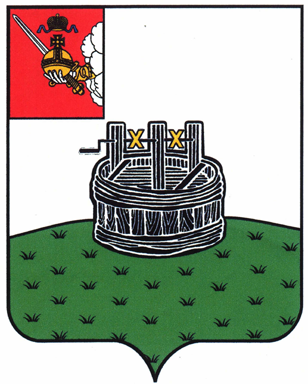 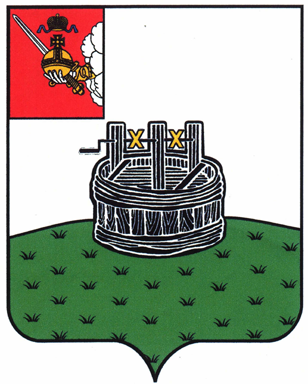 АДМИНИСТРАЦИЯ ГРЯЗОВЕЦКОГО МУНИЦИПАЛЬНОГО ОКРУГАП О С Т А Н О В Л Е Н И Е                                г. Грязовец  О предоставлении разрешения на условно разрешенный видиспользования земельного участкаВ соответствии с Градостроительным кодексом Российской Федерации,  протоколом общественных обсуждений по вопросу предоставления разрешения    на условно разрешенный вид использования земельного участка, постановлением администрации Грязовецкого муниципального округа от 19.01.2023 г. № 85          «О наделении правом подписи отдельных документов администрации Грязовецкого муниципального округа в сфере имущественных и земельных правоотношений», Администрация Грязовецкого муниципального округа ПОСТАНОВЛЯЕТ:1. Предоставить разрешение на условно разрешенный вид использования «Складские площадки» (код 6.9.1) земельного участка с кадастровым номером 35:28:0601001:4, площадью 700 кв.м, расположенного по адресу: Вологодская область, Грязовецкий район, с юго-востока от н.п. Крестовка.2. Управлению имущественных и земельных отношений администрации Грязовецкого муниципального округа обеспечить размещение настоящего постановления на официальном сайте Грязовецкого муниципального округа.3. Постановление подлежит опубликованию и размещению на сайте Грязовецкого муниципального округа в информационно-телекоммуникационной сети «Интернет».Начальник управления имущественных и земельных отношений администрацииГрязовецкого муниципального округа                                                          К.В. Козырева19.04.2024№1044